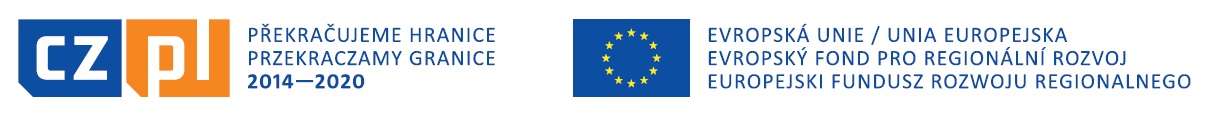 Projekt „Śląsk bez granic III - zamki i pałace”, realizowany w ramach programu Interreg V-A Republika Czeska – Polska, jest współfinansowany ze środków Programu. Nr projektu: CZ.11.2.45/0.0/0.0/16_025/0001238.Zamawiający: Województwo Opolskie- Urząd Marszałkowski Województwa Opolskiego ul. Piastowska 14, 45 – 082 Opole Załącznik do SWZ  nr DOA-ZP.272.27.2022………………………………………………………………………………………………(pełna nazwa i adres Wykonawcy/Wykonawców w przypadku wykonawców wspólnie ubiegających się o udzielenie zamówienia)OŚWIADCZENIE WYKONAWCY O AKTUALNOŚCI INFORMACJI zawartych w oświadczeniu, o którym mowa w art. 125 ust. 1 ustawy z dnia 11 września 2019r. Prawo zamówień publicznych (t.j.:  Dz.U. z 2021 r. poz. 1129 ze zm.), dalej „ustawa Pzp”Przystępując do postępowania o udzielenie zamówienia publicznego pn.: „WYKONANIE OGRODZENIA NA TERENIE KOMPLEKSU PAŁACOWO- PARKOWEGO W RAMACH REALIZACJI PROJEKTU „ŚLĄSK BEZ GRANIC III- ZAMKI I PAŁACE" W RAMACH PROGRAMU INTERREG VA REPUBLIKA CZESKA-POLSKA 2014-2020”.  Oznaczenie sprawy: DOA-ZP.272.27.2022 Potwierdzam aktualność informacji zawartych w złożonym oświadczeniu, o którym mowa w art. 125 ust. 1 ustawy w zakresie podstaw wykluczenia określonych w art. 108 ust. 1 – w tym pkt 3) – 6) ustawy Pzp:• art. 108 ust. 1 pkt 3 ustawy, • art. 108 ust. 1 pkt 4 ustawy, dotyczących orzeczenia zakazu ubiegania się o zamówienie publiczne tytułem środka zapobiegawczego, • art. 108 ust. 1 pkt 5 ustawy, dotyczących zawarcia z innymi wykonawcami porozumienia mającego na celu zakłócenie konkurencji, • art. 108 ust. 1 pkt 6 ustawy, *Na podstawie §3 Rozporządzenia Ministra Rozwoju, Pracy i Technologii z dnia 23 grudnia 2020 r. w sprawie podmiotowych środków dowodowych oraz innych dokumentów lub oświadczeń , jakich może żądać zamawiający od wykonawcy (Dz. U. z 2020 r., poz. 2415) wydanego w oparciu o art. 128 ust. 6 ustawy z dnia 11 września 2019 r. Prawo zamówień publicznych (t.j.:  Dz. U. z 2021 r., poz. 1129 z późn. zm.).Oświadczam, że wszystkie informacje podane w powyższych oświadczeniach są aktualne 
i zgodne z prawdą oraz zostały przedstawione z pełną świadomością konsekwencji wprowadzenia zamawiającego w błąd przy przedstawianiu informacji.Niniejszy dokument jest opatrywany kwalifikowanym podpisem elektronicznym, podpisem zaufanym lub podpisem osobistym osoby/osób uprawnionej/ych  do składania oświadczeń woli w imieniu Wykonawcy zgodnie z formą reprezentacji określoną w dokumencie rejestrowym lub innym dokumencie lub wynikający z obowiązujących przepisów (np. kc – w przypadku osób fizycznych nie prowadzących działalności gospodarczej) 